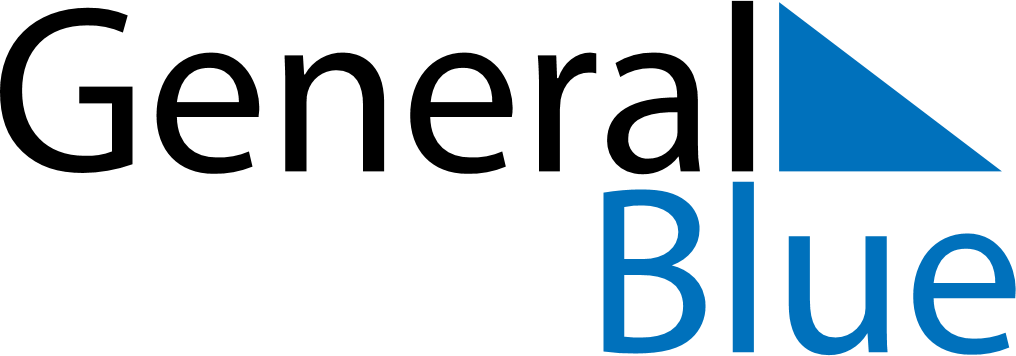 Weekly CalendarAugust 2, 2021 - August 8, 2021Weekly CalendarAugust 2, 2021 - August 8, 2021MondayAug 02MondayAug 02TuesdayAug 03WednesdayAug 04WednesdayAug 04ThursdayAug 05FridayAug 06FridayAug 06SaturdayAug 07SundayAug 08SundayAug 08My Notes